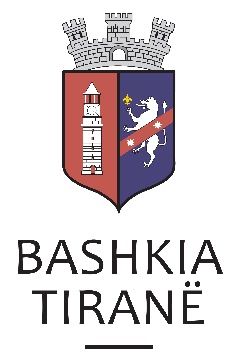 Agjencia e Parqeve dhe RekreacionitNr prot.____,                                                                                                 Datë____/____2016Drejtuar:  Agjencisë së Prokurimit Publik, Tiranë	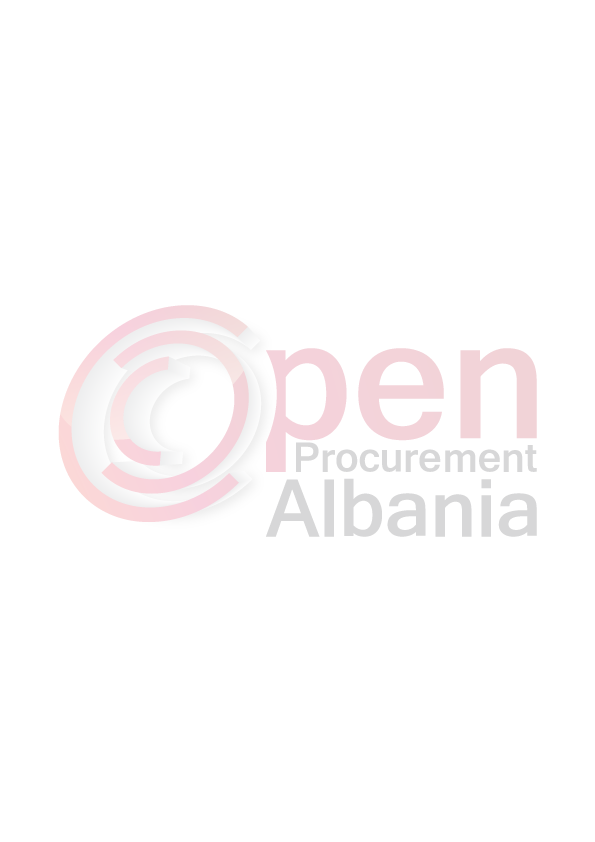 Lënda:      Njoftim i Shkurtuar i KontratësAutoriteti Kontraktor:Agjencia e Parqeve dhe Rekreacionit, Tiranë, Rruga “5 Maji”, Tel 04 222 3231Lloji i proçedurës së prokurimit:  Kërkesë për PropozimObjekti i Kontratës: “Shpenzime per mirëmbajtjen e rrjetit rrugor”.  Fondi Limit: 2 500 130 (dy milion e pesëqind mijë e njëqind e tridhjetë) Lekë Pa TVSH Burimi i financimit: Bashkia e Tiranës.Afati i lëvrimit: Brenda 5 (pesë) ditëve nga nënshkrimi i kontratësData dhe ora e zhvillimit të tenderit: 25/04/2016, ora 13:00Vendi i dorëzimit të ofertave: Prokurim elektronik në websitin zyrtar të Agjensisë së Prokurimit Publik: http://www.app.gov.al/Afati i fundit i dorëzimit të ofertave:   25/04/2016, ora 13:00Dokumentat e tenderit mund të tërhiqen në rrugë elektronike nga adresa zyrtare e APP - së (www.app.gov.al).TITULLARI I AUTORITETIT KONTRAKTORBlendi GONXHJA